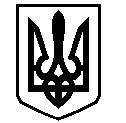 У К Р А Ї Н АВАСИЛІВСЬКА МІСЬКА РАДАЗАПОРІЗЬКОЇ ОБЛАСТІР О З П О Р Я Д Ж Е Н Н Яміського голови13 лютого  2017                                                                                                  № 25Про скликання  виконавчого комітету Василівської  міської ради  	Відповідно до ст. 42, 53 Закону України «Про місцеве самоврядування в Україні»Скликати  позачергове   засідання  виконавчого  комітету Василівської міської ради Запорізької області 14 лютого   2017  року о 14-00 годині  в приміщенні  Василівської міської ради за адресою: м.Василівка, бульвар Центральний, 1.Включити до порядку денного позачергового засідання виконавчого комітету міської ради  питання:Про відкриття міського автобусного маршруту №2.Про проведення конкурсу з визначення робочого органу для організації конкурсу з перевезення пасажирів на автобусному маршруті № 2 загального користування по м.Василівка. Доповідає – Борисенко Ю.Л. – заступник міського голови з питань діяльності виконавчих органів ради, начальник відділу комунального господарства та містобудування   виконавчого апарату міської ради.Про затвердження переліку об’єктів та видів безоплатних суспільно-корисних робіт в місті Василівка на 2017 рік.Доповідає – Карєва Т.О.– заступник міського голови з питань діяльності виконавчих органів ради, начальник відділу економічного розвитку   виконавчого апарату міської ради.Секретар ради                                                                                              О.Г.Мандичев  